Pohár OFS PM získali hráči Unionu PlzeňSK Smíchov Plzeň – TJ Union Plzeň      1 : 2 (0:0) Pen.8:9Střelci : 85.Kovář Jan – 86.Hořánek Martin  (penalta – Kutný Petr)Rozhodčí : Kračmer Marek, Adámek Filip, Krůs FrantišekDiváků : 70Sestavy:SK Smíchov : Hlaváč, Černý, Sládek, Rous(46.Rout), Duspiva(46.Tyll), Bačkovský, Krčál, Zikmund(46.Fajfrlík), Konopík, Tobrman(55.Gruncl), Mičan(46.Kovář)TJ Union : Stuchl, Rojík, Hájovský, Sýkora, Šimana, Jindra, Hořánek M., Knaf, Kutný, Jakoubek (74.Haase), Hořánek A.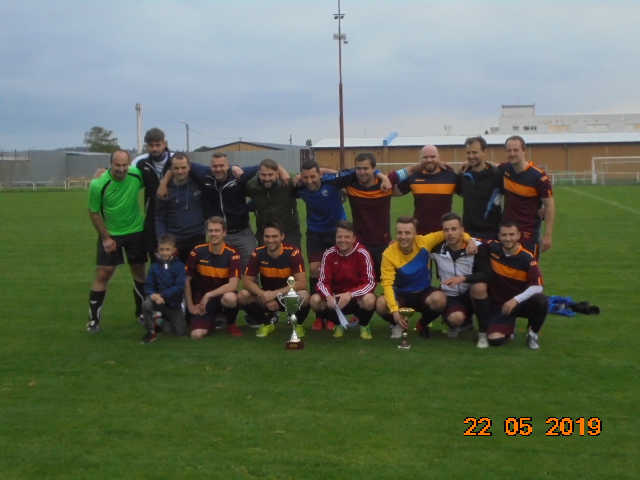 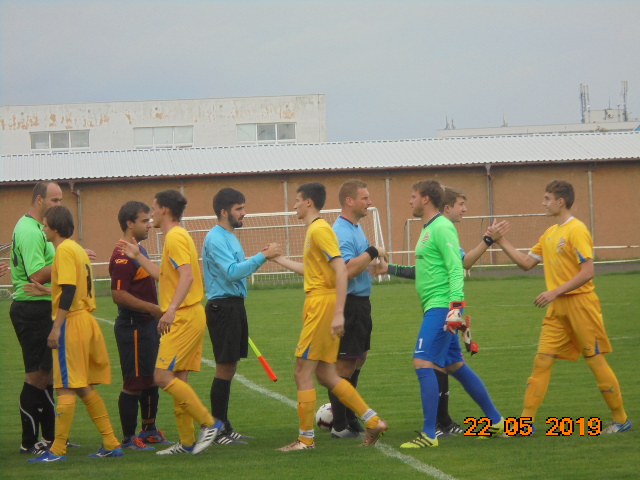 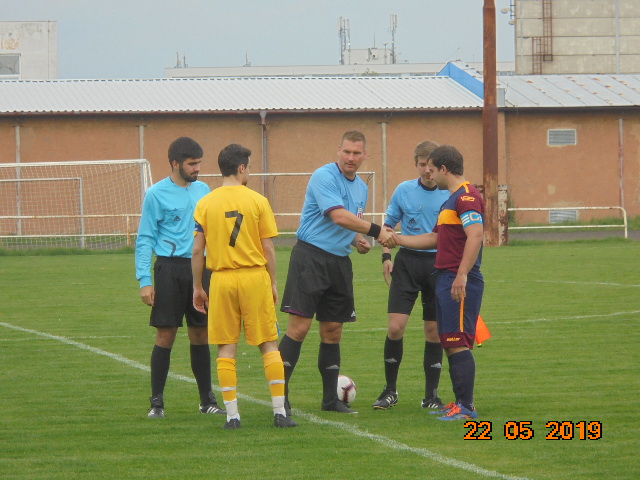 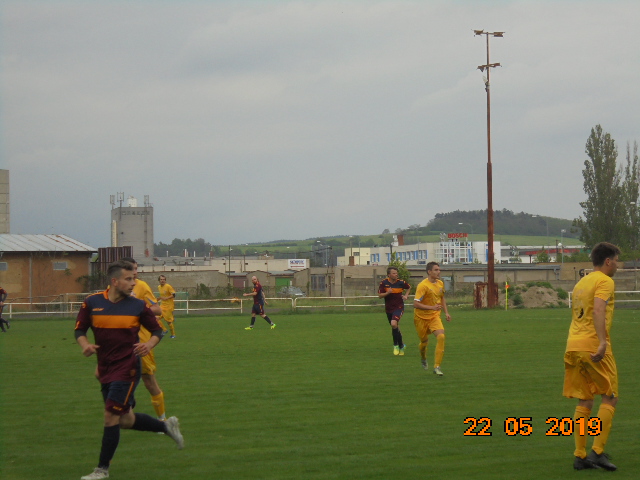 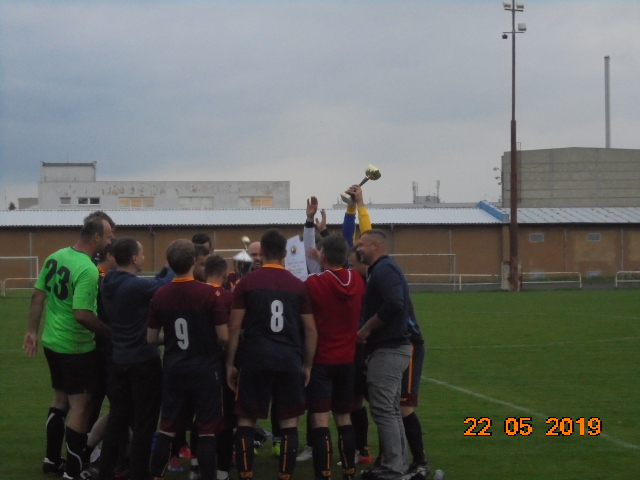 